Curriculum Vitae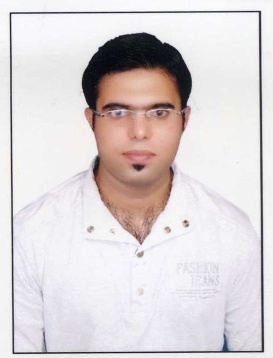 SAMMI AHMAD KHANMob: +971 56 7341356, 055 8688769Position:-	Customer Services/ Office AdminEducation Qualificaiton:-Computer Knowledge:- MS Word, Excel, Power Point, In Page, Adobe Photoshop, Corel Draw, Internet & Software Installations.Experience:-PTCL (Pakistan Tele Communication Limited Pakistan)(Contact Center on third party contract)Position: CSR (Customer Services Representative)Duration: Jun 2008 – July 2010Responsibilities:- Selling PTCL’s products to customers/dealers.Customer support assistance in inbound & outbound departments.Assisting back office team for problem resolution & timely deployment of services.Worked in Quality Dept as Quality Control Officer; duties are quality assurance & maintaining performance reports of CSR’s.Worked as A/TL in marketing dept for 6 months, supervising sales team of Broad Band & Smart TV services.GHQ (General Headquarters Pakistan)Position: Admin ClerkDuration: Dec 2004 – Jun 2008Responsibilities:- Dealing with Admin matters; man power, recruitment, posting/transfer, official correspondence with Corps/HQs.Dealing with Accounts matters; maintain ledgers/accounts records, providing assistance in the preparation of purchase proposals. In addition I have performed PA and Reception duties on official requirements. Ufone Pakistan(Call Center on third party contract)Position: PRO (Public Relation Officer)Duration:  Jul 2004 – Nov 2004Responsibilities: -Providing assistance to customers in operations department.Provide assistance to sales team for deliveries & collection of money.Shazlinks Communications, Pakistan Position: Sales ExecutiveDuration:  Jan 2003 – Jun 2004Responsibilities: -To achieve sales target by telesales & door to door sales of Broad Band internet services.Worked as Team Lead for 6 months; my duties are to supervise marketing department, planning for target achievements, duty roster, attendance etc.Personal Attributes:-Excellent communication skill, work handling, creating and maintaining friendly work environment, Hard working, self-motivated, Ability of working with minimal supervision and as Team Leader.Personal Info:-Name				:		Sammi Ahmad Khan s/o Tikka KhanDate of Birth			:		24 Aug 1981/ MarriedNationality			:		PakistaniLanguage			:		English/ Urdu/ Hindi/ Arabic (Reading)/ Punjabi & Potohari Declaration: 	I am confident of my ability to work in a team; I wish to grow the related field by using all my skills.Sammi Ahmad Khan  Address:      Al-Rashidya, Villa No. 2          Near Jahiz Boys School,     Dubai, UAE.  Email: sammikayani@hotmail.com  Mob No: 	         +971 56 7341356 	    	         +971 55 8688769COURSEMAJORSUNIVERSITY/BOARDYEARB.A (Arts)Journalism, Islamic StudiesPunjab University, Lahore, Pakistan2002F.A (Arts)Maths, Economics & Islamic StudiesLahore Board, Pakistan1999MatriculationMaths, Bio, Chemistry & PhysicsLahore Board, Pakistan1997